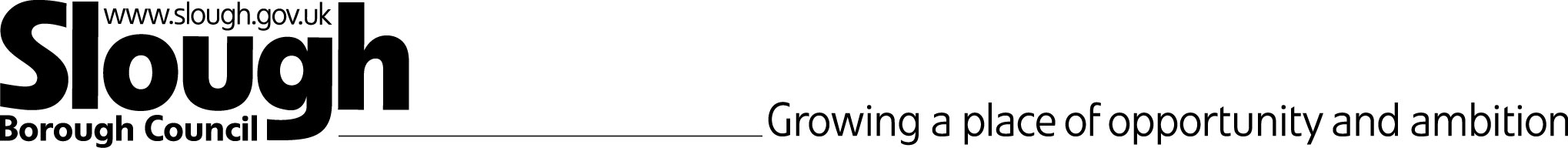 Early years setting or ProvisionRequest for statutory education, health and care assessmentPlease note that all the information on this form will be copied to parent/carers and agencies directly involved in the education of the child/young person. (Please ensure you have completed the checklist and all appropriate reports are attached).In order for a statutory assessment to be undertaken, the balance of evidence must show that the child/young person’s learning difficulties have not responded to relevant and purposeful measures by the school/setting and external specialists over time, (at least 2-3 cycles of Assess, Plan, Do, Review). The evidence must also show that child/young person’s learning difficulties may call for special education provision which cannot reasonably be provided within the resources normally available (i.e., for mainstream Reception classes, provision that costs over £6k per annum). Child’s attendance at Early Years Provision (please provide details of times attended)Learning Environment (please indicate)Details of involvement of external agencies:Special Educational NeedsDescription of child’s Special Educational NeedsIn each section below, please describe the nature and severity of the child/young person's educational needs with reference to the areas identifiedthe impact of the child/young person's needs on their learningthe impact on curriculum access and participationthe impact on personal and social development; please provide details of other relevant aspects such as social skills, behaviour, self care and confidenceEarly Years Foundation Stage attainment and assessment: please provide details of attainments and progress over the time of SEN Support: include curriculum details, P levels or similar and records such as tracking data, EYFS Profile data. For each aspect of learning, please indicate the child’s chronological age in months at the time of assessment, together with their attainment in line with the relevant age and stage developmental bandSpecial Educational Needs Support: additional provision to meet the needs of the child  CHECKLIST: To be signed by Headteacher / Teacher in Charge/Setting Manager Signature: _________________________________________________________________Name: (Block CAPITALS)_____________________________________________Date:_______________PARENTAL AGREEMENT TO STATUTORY REQUEST TO ASSESS AND TO SHARE INFORMATION BETWEEN PARTNER AGENCIESData Protection:Under the Data Protection Act 2018, we are required to gain your permission to keep personal details for you and your children on our database. Slough Borough Council and its agents may share this information with government and local authority departments and other authorised organisations for administrative, statistical and research purposes.  For further information please visit: http://www.slough.gov.uk/council/data-protection-and-foi/privacy-notices.aspxCompleting this form and signing it gives us your informed consent. If you are unable to access the provided links or wish to submit a query in relation to fair processing, please contact the data protection officer at DataProtectionOfficer@slough.gov.ukCHILD’S DETAILSCHILD’S DETAILSCHILD’S DETAILSCHILD’S DETAILSSurname:Surname:First Name(s):(Known As):First Name(s):(Known As):Date of Birth:                                                       Date of Birth:                                                       Gender:  Male/FemaleGender:  Male/FemaleYear Group:Year Group:UPN:NHS no:Social Care no:UPN:NHS no:Social Care no:Ethnicity:Ethnicity:UPN:NHS no:Social Care no:UPN:NHS no:Social Care no:PARENT/CARER DETAILSPARENT/CARER DETAILSPARENT/CARER DETAILSPARENT/CARER DETAILSNames of parents/carers with parental responsibility for the child/young person: Names of parents/carers with parental responsibility for the child/young person: Names of parents/carers with parental responsibility for the child/young person: Names of parents/carers with parental responsibility for the child/young person: Home Address: Home Address: Home Address: Home Address: Postcode: Postcode: Postcode: Telephone:             Home Language: Home Language: Home Language: Is an interpreter required: Yes/NoOTHER ADULTS WITH RESPONSIBILITY FOR THE CHILD/YOUNG PERSONOTHER ADULTS WITH RESPONSIBILITY FOR THE CHILD/YOUNG PERSONOTHER ADULTS WITH RESPONSIBILITY FOR THE CHILD/YOUNG PERSONOTHER ADULTS WITH RESPONSIBILITY FOR THE CHILD/YOUNG PERSONIs the child in care? (CIC)  Yes/No  (If Yes, please give details)Is the child in care? (CIC)  Yes/No  (If Yes, please give details)Is the child in care? (CIC)  Yes/No  (If Yes, please give details)Is the child in care? (CIC)  Yes/No  (If Yes, please give details)Name:Name:Name:Name:Address:Postcode: Telephone: Telephone: Telephone: CURRENT PROVISIONCURRENT PROVISIONCURRENT PROVISIONCURRENT PROVISIONName of setting/school: Name of setting/school: Name of setting/school: Admission Date:Address: Address: Address: Address: Postcode: Postcode: Postcode: Telephone: Is the child in receipt of Funded Early Learning for 2, 3 or 4 Year Olds?Is the child in receipt of Funded Early Learning for 2, 3 or 4 Year Olds?Is the child in receipt of Funded Early Learning for 2, 3 or 4 Year Olds?Yes/NoDoes the child currently access Early Years Inclusion Funding?Does the child currently access Early Years Inclusion Funding?Does the child currently access Early Years Inclusion Funding?Yes/NoStart date: Previous setting/schools attended (if any):Previous setting/schools attended (if any):Previous setting/schools attended (if any):Previous setting/schools attended (if any):MondayTuesdayWednesdayThursdayFridayFor children in receipt of Funded Early LearningFor children in receipt of Funded Early LearningFor children in receipt of Funded Early LearningYESPlease tickNOPlease tickDoes the child receive their funded early learning via a stretched offer (i.e. more than 38 weeks per year)?Does the child receive their funded early learning via a stretched offer (i.e. more than 38 weeks per year)?Does the child receive their funded early learning via a stretched offer (i.e. more than 38 weeks per year)?If yes, please give details:If yes, please give details:If yes, please give details:If yes, please give details:If yes, please give details:For children in receipt of Funded Early LearningFor children in receipt of Funded Early LearningFor children in receipt of Funded Early LearningYESPlease tickNOPlease tickDoes the child attend any other early years setting?Does the child attend any other early years setting?Does the child attend any other early years setting?If yes, please give details:If yes, please give details:If yes, please give details:If yes, please give details:If yes, please give details:Age0-2 years2-3 years3-4 yearsNumber of children in the child’s roomNumber of children in the settingNumber of children who are the subject of an Education, Health and Care PlanNumber of children currently undergoing statutory assessmentNumber of staff routinely in this roomNumber of staff funded by the LA (1:1, Early Years Inclusion Funding)AgencyNameLevel of supporte.g., 1to 1 for 1 hourFrequencye.g.: 1 x permonthDate of most recent involvementPaediatricianHealth VisitorPhysiotherapistOccupational TherapistChild Development CentreEducational PsychologistSpeech and Language TherapistSpecialist Teacher: Behaviour Support,Language Sensory Consortium/Teacher: (PD,VI and HI)Early Year’s ServicePortage/ Pre-School Advisory serviceSocial Care ServiceParenting PractitionerOtherIdentified area(s) of difficulty:  Please tick the box(s) below to indicate the main area(s) of the child/young person’s difficulties with reference to the four areas as identified in the Code of Practice 2014:Communication and Interaction	Social, Emotional and Mental Health	Cognition and Learning		Sensory and/or PhysicalDate SEN Support startedPlease describe the child/young person's strengths, interests, talents and areas of need including any medical diagnosis, if applicable:StrengthsInterests/Talents Areas of Need, including any diagnosisCommunication and InteractionEvidence attachedEducational Needs:Impact on Learning:Impact on Curriculum Access and Participation:Impact on Personal and Social Development:Cognition and LearningEvidence attachedEducational Needs:Impact on Learning:Impact on Curriculum Access and Participation:Impact on Personal and Social Development:Social, Emotional and Mental Health DifficultiesEvidence attachedEducational Needs:Impact on Learning:Impact on Curriculum Access and Participation:Impact on Personal and Social Development:Sensory and/or Physical NeedsEvidence attachedEducational Needs:Impact on Learning:Impact on Curriculum Access and Participation:Impact on Personal and Social Development:baselineage in monthsbaselineage & stage bandcurrentage in monthscurrentage & stage bandCommunication and LanguageListening and AttentionCommunication and LanguageUnderstandingCommunication and LanguageSpeakingLiteracyReadingLiteracyWritingMathematicsNumbersMathematicsSpace, shape and measures                          Physical DevelopmentMoving and handling                          Physical DevelopmentHealth & self-carePersonal, Social and EmotionalDevelopmentManaging feelings and behaviourPersonal, Social and EmotionalDevelopmentMaking relationshipsPersonal, Social and EmotionalDevelopmentSelf-confidence and self-awarenessUnderstanding the WorldPeople and CommunitiesUnderstanding the WorldThe WorldUnderstanding the WorldTechnologyExpressive Arts and DesignExploring and using media and materialsExpressive Arts and DesignBeing ImaginativePlease give details of the additional provision that has been put into place to promote the inclusion of the child in the early years setting by describing the ‘Assess, Plan, Do, Review’ cycle and how this has been revisited and built upon over time in order to identify, assess and address needs. This could involve differentiated learning materials and/or activities and resources, specialist equipment, staff development and/or training, specialist CPD.Evidence attachedAssessPlanDo ReviewPlease attach costed provision maps or describe how the EYFS setting/school has utilised its resources to make provision. For maintained Early Years settings, this must clearly show purposeful, evidence based provision costing at least the £6000 threshold from the notional SEN budget. Settings may also wish to show provision provided from other funding streams, e.g., Early Years Inclusion Funding.Evidence attachedDescribe why a statutory assessment will support the planning and provision to meet the child’s special educational needs:Looking ahead what are the desired medium and longer term outcomes.Evidence attachedMedium Term Outcomes:Longer Term Outcomes: Describe the steps required to achieve the desired outcomes.Evidence attachedChild/young person’s views:Please attach a one page profile and where possible this section should be completed and signed by the child/young person.Child/ young person .....................................Signature...................................Date................Parent/Carer’s Views:Please summarise parent/carer's views on the earlier stages of assessment and the action and support taken to date.  This section to be completed and signed by the parent/carer.Earlier stages of assessment Action and support taken to dateParent/Carer Name ......................................Signature...................................Date.............It is essential that you provide the following:Tick if enclosedEvidence of the child’s (attainment and progress) compared to norms, peers from the same start point or expectations of the child. Evidence of the involvement and views of Early Help support and /or external agencies including, where applicable: Educational Psychologist Service, Educational Welfare and Attendance Service, Health Authority and Social Services DepartmentInclude copies of reports or minutes of review meetings held at various stages over the past year,/18 months where appropriateCopies of reviewed individual planning for the child / young person over the past year,/18 months.Include examples of curriculum planning where appropriate.Copies of detailed and costed provision maps for the past year /18 months or details of the use of other funding streams e.g., Early Years Inclusion Funding.Evidence of involvement of parents and any written commentsEvidence of involvement of the child and any written commentsDated and annotated example of child / young person’s work, where appropriate (a maximum of 2)A signed copy of the parental agreement form  to share  informationPlease make sure this form is signed and dated by yourself and parents/carers/young personChild/young person's detailsChild/young person's detailsChild/young person's detailsChild/young person's detailsChild/young person's detailsChild/young person's detailsChild/young person's detailsNameDate of BirthDate of BirthCurrent School/ SettingI agree to ............................. requesting a Statutory Assessment  and if the LA agree to begin a Statutory Assessment of my child/for me , I agree to a Medical Examination if required and an Assessment by professionals supporting my child/me. I also agree for information relating to the assessment of my child/me, to be shared with all Service’s & partner agencies.Examinations and assessments are required as part of the Statutory Assessment process for special educational needs under Part 3 of the Children and Families Act 2014.I agree to ............................. requesting a Statutory Assessment  and if the LA agree to begin a Statutory Assessment of my child/for me , I agree to a Medical Examination if required and an Assessment by professionals supporting my child/me. I also agree for information relating to the assessment of my child/me, to be shared with all Service’s & partner agencies.Examinations and assessments are required as part of the Statutory Assessment process for special educational needs under Part 3 of the Children and Families Act 2014.I agree to ............................. requesting a Statutory Assessment  and if the LA agree to begin a Statutory Assessment of my child/for me , I agree to a Medical Examination if required and an Assessment by professionals supporting my child/me. I also agree for information relating to the assessment of my child/me, to be shared with all Service’s & partner agencies.Examinations and assessments are required as part of the Statutory Assessment process for special educational needs under Part 3 of the Children and Families Act 2014.I agree to ............................. requesting a Statutory Assessment  and if the LA agree to begin a Statutory Assessment of my child/for me , I agree to a Medical Examination if required and an Assessment by professionals supporting my child/me. I also agree for information relating to the assessment of my child/me, to be shared with all Service’s & partner agencies.Examinations and assessments are required as part of the Statutory Assessment process for special educational needs under Part 3 of the Children and Families Act 2014.I agree to ............................. requesting a Statutory Assessment  and if the LA agree to begin a Statutory Assessment of my child/for me , I agree to a Medical Examination if required and an Assessment by professionals supporting my child/me. I also agree for information relating to the assessment of my child/me, to be shared with all Service’s & partner agencies.Examinations and assessments are required as part of the Statutory Assessment process for special educational needs under Part 3 of the Children and Families Act 2014.I agree to ............................. requesting a Statutory Assessment  and if the LA agree to begin a Statutory Assessment of my child/for me , I agree to a Medical Examination if required and an Assessment by professionals supporting my child/me. I also agree for information relating to the assessment of my child/me, to be shared with all Service’s & partner agencies.Examinations and assessments are required as part of the Statutory Assessment process for special educational needs under Part 3 of the Children and Families Act 2014.I agree to ............................. requesting a Statutory Assessment  and if the LA agree to begin a Statutory Assessment of my child/for me , I agree to a Medical Examination if required and an Assessment by professionals supporting my child/me. I also agree for information relating to the assessment of my child/me, to be shared with all Service’s & partner agencies.Examinations and assessments are required as part of the Statutory Assessment process for special educational needs under Part 3 of the Children and Families Act 2014.Parent//Carer or Young person's Name(In BLOCK CAPITALS)Parent//Carer or Young person's Name(In BLOCK CAPITALS)SignedSignedDateDateBy signing this document you are agreeing to the sharing, of any information obtained, with all service’s & partner agencies. By signing this document you are agreeing to the sharing, of any information obtained, with all service’s & partner agencies. By signing this document you are agreeing to the sharing, of any information obtained, with all service’s & partner agencies. By signing this document you are agreeing to the sharing, of any information obtained, with all service’s & partner agencies. By signing this document you are agreeing to the sharing, of any information obtained, with all service’s & partner agencies. By signing this document you are agreeing to the sharing, of any information obtained, with all service’s & partner agencies. By signing this document you are agreeing to the sharing, of any information obtained, with all service’s & partner agencies. 